PENGARUH PENGAWASAN DAN DISIPLIN KERJA TERHADAP KINERJA PEGAWAI PADA PENGADILAN NEGERI MEDAN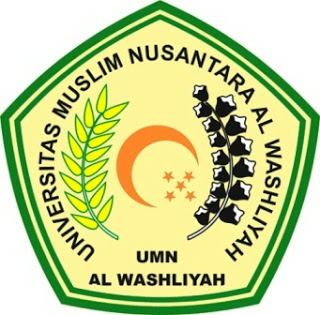 SKRIPSIOLEH:TRI WAHYUNINPM: 173114349PROGRAM STUDI MANAJEMENFAKULTAS EKONOMIUNIVERSITAS MUSLIM NUSANTARA AL-WASHLIYAHMEDAN2021